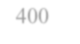 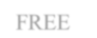 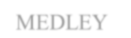 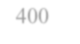 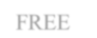 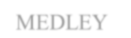 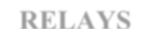 GIRLS10 & UBOYS1993INDYAMY MATINGLY26.18MEET50FREEMEET25.80JACOB SIEWERSVST20152016UNATADELE ZYNIEWICZ25.66IARIAR25.80JACOB SIEWERSVST20152004CGACTAYLOR DAVIS57.08MEET100FREEMEET56.65JACOB SIEWERSVST20152016UNATADELE ZYNIEWICZ56.93IARIAR56.65JACOB SIEWERSVST20152004CGACTAYLOR DAVIS2:05.42MEET200FREEMEET2:04.97JACOB SIEWERSVST20152016DONNALANIE CORTEZ2:04.53IARIAR2:04.97JACOB SIEWERSVST20152016CSCBERIT BERGLUND28.56MEET50BACKMEET29.64GRANT HOUSEECST20092016CSCBERIT BERGLUND28.56IARIAR29.64GRANT HOUSEECST20092016CSCBERIT BERGLUND1:02.63MEET100BACKMEET1:03.09GRANT HOUSEECST20092004CSCBERIT BERGLUND1:02.63IARIAR1:03.09GRANT HOUSEECST20091992SBDJENNIFER REITER33.91MEET50BREASTMEET34.05CONNOR CARLILEFAST20162017PROLILIAN CHRISTIANSON33.69IARIAR32.16JORDAN RANTZWAWA19991992SBDJENNIFER REITER1:13.30MEET100BREASTMEET1:15.28PAUL SAVIANOZSC19831992SBDJENNIFER REITER1:13.30IARIAR1:12.64JORDAN RANTZWAWA19992016CSCBERIT BERGLUND28.40MEET50FLYMEET28.63KYLE WHITAKERDUNE20022016CSCBERIT BERGLUND28.40IARIAR28.17JAY STEWARTMCTS20172016CSCBERIT BERGLUND1:03.23MEET100FLYMEET1:03.36KYLE WHITAKERDUNE20022016CSCBERIT BERGLUND1:03.23IARIAR1:03.10JAY STEWARTMCTS20171992SBDJENNIFER REITER2:18.32MEET200IMMEET2:21.22BART WICKARDOAC19901992SBDJENNIFER REITER2:18.32IARIAR2:21.22BART WICKARDOAC1990RELAYS1999WTSC1:51.89MEET200FREEMEET1:52.25MM19961999WTSC1:51.89IARIAR1:52.25MM19962004CGAC2:06.27MEET200MEDLEYMEET2:08.85MUN20002004CGAC2:06.27IARIAR205.13MAKO2017GIRLS11-12BOYS2001MACCHRISTY GRCEVICH24.34MEET50FREEMEET23.01RAWLEY DAVISCGAC20092001MACCHRISTY GRCEVICH24.22IARIAR22.93BRYCE TIMONERASIYS20082006CGACALLIE DAY53.15MEET100FREEMEET49.41RAWLEY DAVISCGAC20091983MMPAULA STEDDICK52.30IARIAR48.90GRANT WIECZOREKCSC19991983MMPAULA STEDDICK1:54.22MEET200FREEMEET1:49.26JASON MALLORYMM19931983MMPAULA STEDDICK1:52.86IARIAR1:48.51GRANT WIECZOREKCSC19991983MMPAULA STEDDICK5:00.78MEET500FREEMEET4:51.40JASON MALLORYMM19931983MMPAULA STEDDICK4:53.98IARIAR4:51.40JASON MALLORYMM19932017CSCBERIT BERGLUND26.39MEET50BACKMEET26.26BRYCE TIMONERASIYS20082018CSCBERIT BERGLUND26.18IARIAR26.26BRYCE TIMONERASIYS20082017HHSCJOURIE WILSON57.29MEET100BACKMEET56.14BRYCE TIMONERASIYS20082017HHSCJOURIE WILSON57.29IARIAR56.14BRYCE TIMONERASIYS20082014CARDEMILY WEISS30.38MEET50BREASTMEET29.68GEORGE GRCEVICHMAC19992014CARDEMILY WEISS30.38IARIAR28.34GARY KOSTBADEDUNE20112014CARDEMILY WEISS1:06.01MEET100BREASTMEET1:03.91JASON MALLORYMM19932014CARDEMILY WEISS1:06.01IARIAR1:03.71JORDAN RANTZWAWA20012016FASTMADELYN CHRISTMAN26.55MEET50FLYMEET25.34BRYCE TIMONERASIYS20082001MACCHRISTY GRCEVICH26.20IARIAR25.34BRYCE TIMONERASIYS20082001MACCHRISTY GRCEVICH58.66MEET100FLYMEET55.81RAWLEY DAVISCGAC20092018CSCBERIT BERGLUND57.93IARIAR55.81RAWLEY DAVISCGAC20092006CGACALLIE DAY2:09.46MEET200IMMEET2:02.05JASON MALLORYMM19932006CGACALLIE DAY2:09.46IARIAR2:02.05JASON MALLORYMM1993RELAYS2016CSC1:41.09MEET200FREEMEET1:39.57CSC19982016CSC1:41.09IARIAR1:39.57CSC19982016CSC1:53.01MEET200MEDLEYMEET1:50.57ZSC20172016CSC1:53.01IARIAR1:50.57ZSC2017GIRLS13-14BOYS2014MAKOANYAMARIE GOEDERS23.08MEET50FREEMEET21.51TYLER FOZKOSDUNE20071998NOBLACEY BOUTWELL22.90IARIAR20.86DREW KIBLERWTSC20152016CSCKELLY PASH49.47MEET100FREEMEET46.66TYLER HARMONZSC20142016CSCKELLY PASH49.47IARIAR45.55DREW KIBLERWTSC20152016CSCKELLY PASH1:47.57MEET200FREEMEET1:40.69MICHAEL BRINEGARDON20142016CSCKELLY PASH1:47.57IARIAR1:40.69MICHAEL BRINEGARDON20142013CPSCHANNAH KUKURUGYA4:55.45MEET500FREEMEET4:30.06MICHAEL BRINEGARDON20142000DONLEAH RETRUM4:52.36IARIAR4:28.95MICHAEL BRINEGARDON20142000DONLEAH RETRUM10:04.42MEET1000FREEMEET9:21.42MICHAEL BRINEGARDON20141985MMPAULA STEDDICK9:48.18IARIAR9:20.32MICHAEL KLUEHNSC20022010FASTERIN MOE16.58.41MEET1650FREEMEET15:40.78MICHAEL BRINEGARDON20141985MMPAULA STEDDICK16:31.61IARIAR15:28.29MICHAEL BRINEGARDON20142012CSCCLAIRE ADAMS54.62MEET100BACKMEET50.98TYLER HARMONZSC20142013CSCCLAIRE ADAMS53.05IARIAR50.75WYATT DAVISCSC20162013CSCCLAIRE ADAMS1:55.54MEET200BACKMEET1:49.38WYATT DAVISCSC20162013CSCCLAIRE ADAMS1:55.54IARIAR1:49.38WYATT DAVISCSC20162016CARDEMILY WEISS1:01.58MEET100BREASTMEET57.32ADDISON BRAYTHT20082016CARDEMILY WEISS1:01.58IARIAR57.32ADDISON BRAYTHT20082016CARDEMILY WEISS2:14.41MEET200BREASTMEET2:07.75ADDISON BRAYTHT20082016CARDEMILY WEISS2:14.41IARIAR2:07.11CAMERON LUARDESWAC20172017BOONELIZABETH BROSHEARS55.32MEET100FLYMEET51.09MATT MCDONALDSSC199820122013CPSC DUNEALY TETZLOFF VANESSA KRAUSE55.26IARIAR50.75DREW KIBLERWTSC20142013CPSCHANNAH KUKURUGYA2:01.24MEET200FLYMEET1:53.76MATT MCDONALDSSC19982013CPSCHANNAH KUKURUGYA2:01.24IARIAR1:53.76MATT MCDONALDSSC19982016CSCKELLY PASH2:01.17MEET200IMMEET1:53.64TYLER HARMONZSC20142016CSCKELLY PASH2:01.17IARIAR1:53.24CADE OLIVERFRST20172016CSCKELLY PASH4:18.30MEET400IMMEET4:01.53LUCAS PIUNTIDUNE20172016CSCKELLY PASH4:18.30IARIAR3:58.31CADE OLIVERFRST2017RELAYS2013CSC1:35.27MEET200FREEMEET1:28.91WTSC20142013CSC1:35.27IARIAR1:25.91ACST20152013CSC3:27.95MEET400FREEMEET3:15.83CSC20162013CSC3:27.95IARIAR3:15.83CSC20162013CSC1:44.91MEET200MEDLEYMEET1:39.92ZSC20142013CSC1:44.91IARIAR1:39.92ZSC20142013CSC3:47.30MEET400MEDLEYMEET3:37.65ZSC20142013CSC3:47.30IAR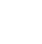 IAR3:37.65ZSC2014GIRLS15-16BOYS2014CSCAMY BILQUIST22.15IAR50 FREEIAR19.66DREW KIBLERCSC20162017CSC KELLY PASH48.55IAR100 FREEIAR42.99DREW KIBLERCSC20162015CSCCLAIRE ADAMS1:45.09IAR200 FREEIAR1:33.30DREW KIBLERCSC20172015CSCEMMA NORDIN4:45.15IAR500 FREEIAR4:15.36DREW KIBLERCSC20161992MMKIM WILSON9:56.62IAR1000 FREEIAR9:07.27MICHAEL KLUEHNSC20031986MMPAULA STEDDICK16:31.57IAR1650 FREEIAR15:04.12MICHAEL KLUEHNSC20032015CSCCLAIRE ADAMS51.99IAR100 BACKIAR48.11WYATT DAVISCSC20172014CSCCLAIRE ADAMS1:51.87IAR200 BACKIAR1:44.37WYATT DAVISCSC20172018CARDEMILY WEISS58.40IAR100BREASTIAR54.45CHANDLER BRAYACST20152017CARDEMILY WEISS2:11.04IAR200BREASTIAR2:00.10JACK MCCURDYFORT20172014CPSCALY TETZLOFF52.70IAR100 FLYIAR48.06MATT MCDONALDSSC20002014CPSCHANNAH KUKURUGYA1:57.47IAR200 FLYIAR1:47.62BOWEN ANDERSONPRO20132016CSCSAMMIE BURCHILL1:57.99IAR200 IMIAR1:46.75KYLE WHITAKERDUNE20082017CSCKELLY PASH4:10.97IAR400 IMIAR3:53.51JASON MALLORYMM1996GIRLS17-18BOYS2017IUGRACE HASKETT22.10IAR50 FREEIAR19.46ALI KHALAFALLAIU20152015CSCAMY BILQUIST48.36IAR100 FREEIAR42.90DREW KIBLERCSC20172015IUKENNEDY GOSS1:43.37IAR200 FREEIAR1:33.78DREW KIBLERCSC20172008IUNIKKI WHITE4:36.61IAR500 FREEIAR4:14.42DREW KIBLERCSC20172017NDLINDSAY STONE9:47.76IAR1000 FREEIAR8:56.18ZACHARY YEADONND20172009IUNIKKI WHITE16:02.98IAR1650 FREEIAR14:47.18ZACHARY YEADONND20172013IUBROOKLYN SNODGRASS51.52IAR100 BACKIAR46.46ERIC RESSIU20092013IUBROOKLYN SNODGRASS1:51.77IAR200 BACKIAR1:41.35ERIC RESSIU20092016IUMIRANDA TUCKER58.10IAR100 BREASTIAR52.65CHANDLER BRAYACST20162016IUMIRANDA TUCKER2:06.27IAR200 BREASTIAR1:56.42CODY TAYLORDON20142014IUGIA DALESANDRO51.75IAR100 FLYIAR46.31AARON WHITAKERDUNE20142014IUGIA DALESANDRO1:53.95IAR200 FLYIAR1:44.00MATT MCDONALDSSC20022016IUMIRANDA TUCKER1:55.94IAR200 IMIAR1:44.55KYLE WHITAKERDUNE20102017UNSAMMIE BURCHILL4:10.81IAR400 IMIAR3:43.73KYLE WHITAKERDUNE2010GIRLSOPENBOYS2016WTSCCARLY MERCER22.32MEET50 FREEMEET19.87MIKE PAYNESEY20062017UNAMY BILQUIST21.99IARIAR18.94ALI KHALAFALLAIU20172016WTSCCARLY MERCER49.07MEET100 FREEMEET43.74DREW KIBLERCSC20162017UNAMY BILQUIST47.94IARIAR41.44BLAKE PIERONIIU20172016CSCVERONICA BURCHILL1:47.17MEET200 FREEMEET1:35.61MAX IRWINUN-BSC20172017IUKENNEDY GOSS1:43.37IARIAR1:30.87BLAKE PIERONIIU20172003DONLEAH RETRUM4:49.96MEET500 FREEMEET4:21.22KYLE WHITAKERDUNE20092017IUASHLEY NEIDIGH4:34.47IARIAR4:10.87MARWAN ELIU20172003FWAERIN MORRIS9:52.47MEET1000 FREEMEET9:09.23BRIAN HARTLEYWTSC20022016BAKAERSTEN MEITZ9:38.79IARIAR8:54.17SERGIY FESENKOIUCP20062011MVAMEGAN GALLAGHER16:31.33MEET1650 FREEMEET15:18.89BRIAN HARTLEYWTSC20022017IUASHLEY NEIDIGH15:38.35IARIAR14:48.34MARWAN ELIU20162014CSCAMY BILQUIST52.58MEET100 BACKMEET49.57DOUG SPRAULIU20082010IUKATE FESENKO51.15IARIAR44.72BEN HESENIU20082016CSCCLAIRE ADAMS1:54.89MEET200 BACKMEET1:45.64JOE YOUNGSSC20152010IUKATE FESENKO1:49.92IARIAR1:40.22ERIC RESSIU20132017CARDEMILY WEISS1:00.19MEET100 BREASTMEET54.47KEVIN SWANDERIUCP20072017IULILLY KING56.30IARIAR51.38IAN FINNERTYIU20172017CARDEMILY WEISS2:11.96MEET200 BREASTMEET1:56.42CODY TAYLORDON20142018IULILLY KING2:03.18IARIAR1:51.03CODY MILLERIU20132016CSCVERONICA BURCHILL52.74MEET100 FLYMEET48.12KYLE RUTHCCST20112017IUGIA DALESANDRO50.45IARIAR45.07VINICIUS LANZAIU20172017CPSCHANNAH KUKURUGYA1:56.48MEET200 FLYMEET1:44.46KYLE WHITAKERDUNE20092017IUGIA DALESANDRO1:53.67IARIAR1:40.97VINICIUS LANZAIU20172014CSCCLAIRE ADAMS2:00.45MEET200 IMMEET1:48.76CHARLES VAUGHANCSC20162012UNDEMMA REANEY1:55.05IARIAR1:41.59VINICIUS LANZAIU20172017CPSCHANNAH KUKURUGYA4:12.34MEET400 IMMEET3:43.73KYLE WHITAKERDUNE20102011IUALLYSA VAVRA4:04.59IARIAR3:41.88STEPHEN SCHMUHLIU2015RELAYS2016CSC1:32.46MEET200 FREEMEET1:22.41CSC20162017ND1:28.93IARIAR1:16.93IU20162016CSC3:20.88MEET400 FREEMEET3:03.17CSC20162018   ND3:15.22IARIAR2:48.29IU20172016CSC7:21.11MEET800 FREEMEET6:45.52DUNE20142013IU6:59.48IARIAR6:11.98IU20172014CSC1:40.76MEET200MEDLEYMEET1:31.90FORT20172018IU1:34.16IARIAR1:23.61IU20172016CSC3:43.47MEET400MEDLEYMEET3:21.43CSC20162018IU3:27.81IARIAR3:03.28IU2017